План  УРОКА СТРУКТУРА И ХОД УРОКАФИО (полностью)Коваленко Вячеслав ВалерьевичМесто работыМОУ «С(к)ОШ»№24ДолжностьУчитель английского языкаПредметАнглийский языкКласс6 «В»Тема и номер урока в теме5.1 Животные в опасности. "Исчезающие виды животных нашего региона" (1-й из 1 ч.)Предметная программа и её авторАнглийский язык, 6 класс: учебник для общеобразовательных учреждений / Ю.А. Комарова/И.В. Ларионова. – М.: Русское слово, 2021Цель и  предполагаемый результатЛичностный: Ценность целостного мировоззрения, ценность добра и красоты, ценность природы.                                                             Предметный: сформировать понятие, получить представление, научиться, дать определение, выбрать, проиллюстрировать.Метапредметный:Умение развивать мотивы и интересы своей познавательной деятельностиУмение понять свои  интересы, увидеть проблему, задачу. выразить её словесноСамостоятельное планирование пути достижения целейУмение соотносить свои действия с планируемыми результатамиУмение осуществлять контроль своей деятельности в процессе достижения результатаУмение определять способы действий в рамках предложенных условий и требованийУмение корректировать свои действия в соответствии с изменяющейся ситуациейУмение оценивать правильность  выполнения учебной задачи, собственные возможности её решения.Умение владеть приёмами монологической и диалогической речи.Умение работать индивидуально и в группеУмение формулировать, аргументировать и отстаивать своё мнение.Умение использовать ИКТ-компетенции.Умение осознанно использовать речевые средстваТип урокаКомбинированный Учебная (проблемная) задачаДеятельность ученика, учителя(приемы, организующие деятельность; конкретные задания для обучающихся, вопросы)Средства Результат(Пр -предметный; П -позн., К -коммун., Р -регул., Л -личностный.)1234Организационно – мотивационный  блок/ Информационно- аналитический блокиОрганизационно – мотивационный  блок/ Информационно- аналитический блокиОрганизационно – мотивационный  блок/ Информационно- аналитический блокиОрганизационно – мотивационный  блок/ Информационно- аналитический блокиУЗ-1Организовать целевое пространство для постановки учебной задачи школьникамиУЗ-2Актуализация субъективного опыта учащихсяЭвристическая беседа:Учитель: Посмотрите на картинки, Попытайтесь догадаться тему сегодняшнего урока? Какие животные изображены на экране? О чем сегодня мы с вами будем говорить и изучать?Постановка учебной задачи (цели).- Запишите тему урока «Животные». Что вы знаете об этом?- Я предлагаю Нам сформулировать цель и задачи урока.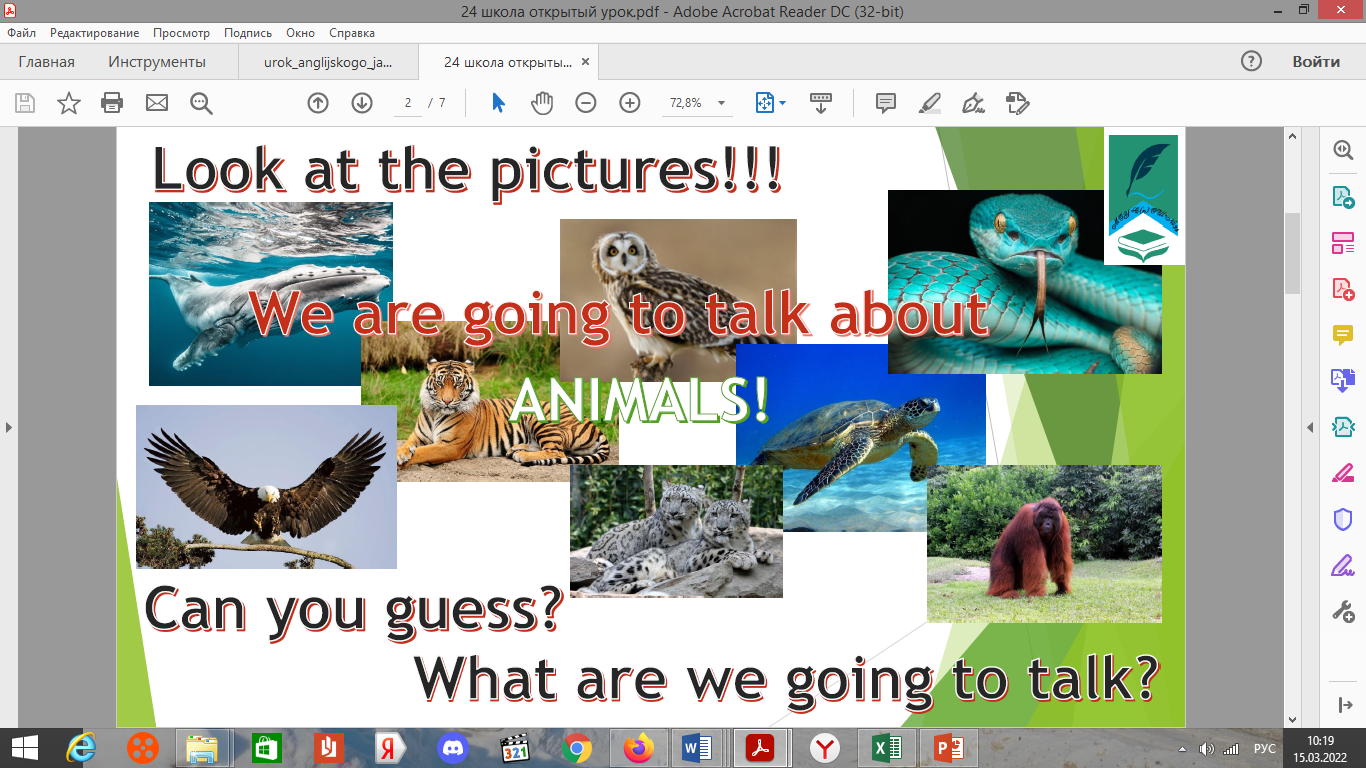 Р – ставить и формулировать тему урока. П – анализировать информацию.К – участвовать в диалоге.Р - самостоятельно ставить цель и задачи.К – работать индивидуально и в группе.Практическая деятельность (самостоятельная индивидуальная, групповая)Практическая деятельность (самостоятельная индивидуальная, групповая)Практическая деятельность (самостоятельная индивидуальная, групповая)Практическая деятельность (самостоятельная индивидуальная, групповая)УЗ-2Изучение новых знаний и способов деятельности.Работа с теоретической частью. Отработка ЛЕ.Учитель: 1. Записать слова с доски и перевести их.2. Прослушать и произнести слова за диктором.3. Сопоставить слова с картинками на интерактивной доске.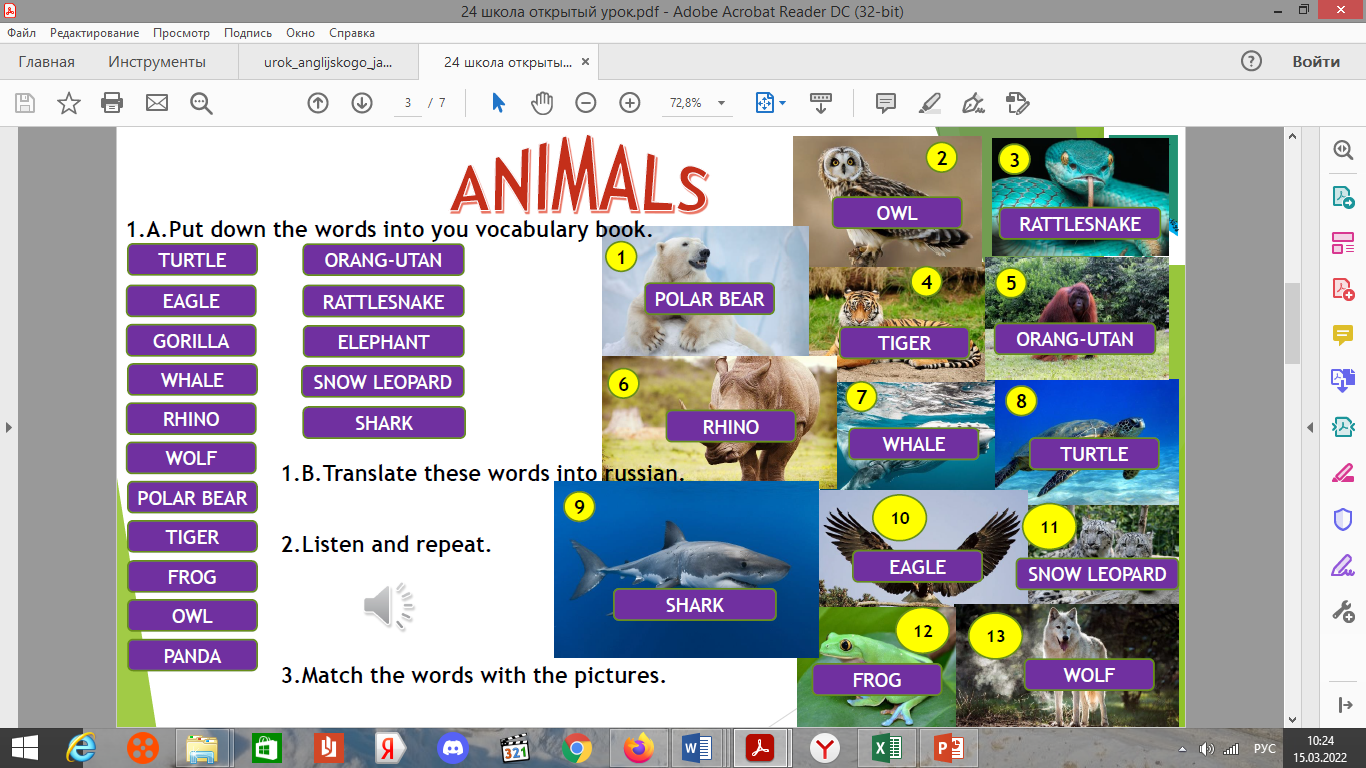 Р-Умение оценивать правильность  выполнения учебной задачи, собственные возможности её решения.П-Умение определять понятия,  устанавливать аналогииК- Умение владеть приёмами монологической и диалогической речи..К-Умение работать индивидуально и в группеК-Умение использовать ИКТ-компетенции.УЗ-3Первичная проверка понимания изученного. Работа с практической частью. Отработка ЛЕ.1. Прослушайте рингтоны и сопоставьте их с животными из таблицы.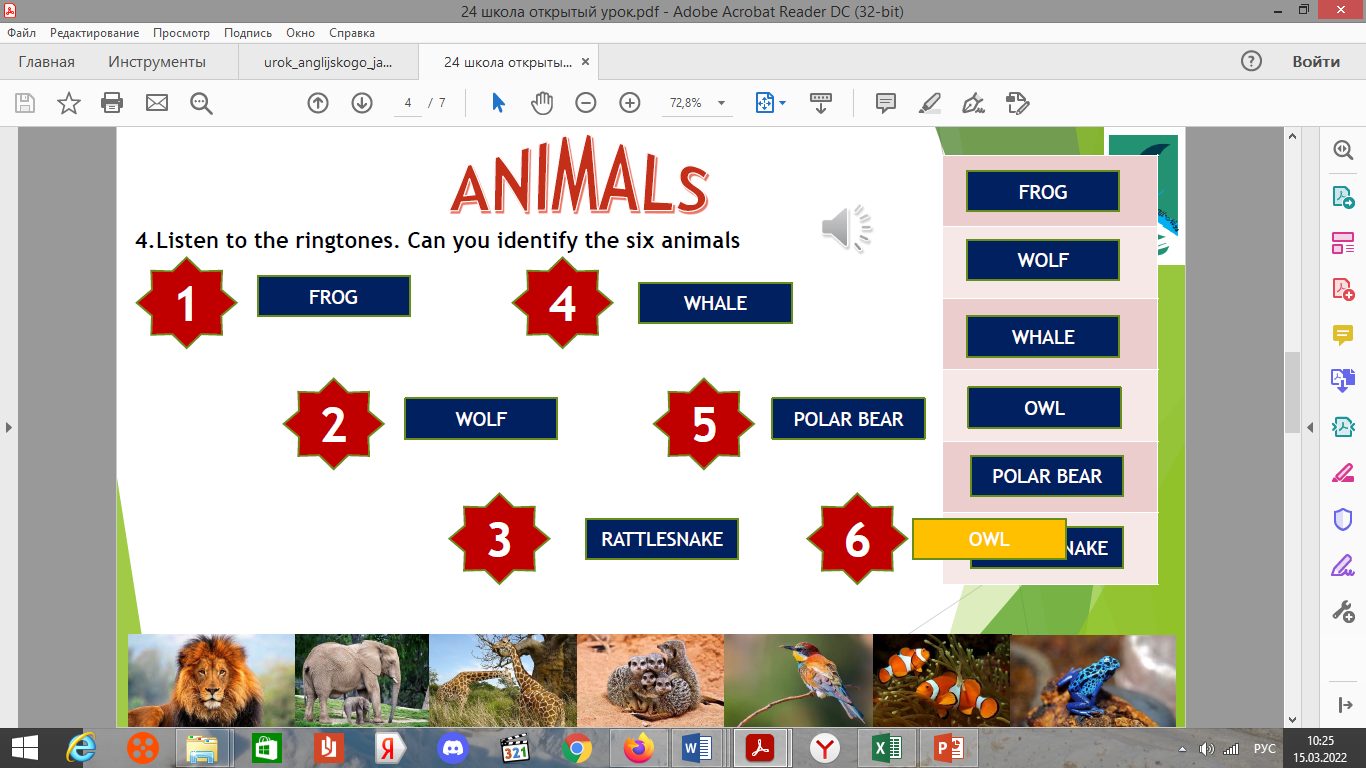 Р-Умение оценивать правильность  выполнения учебной задачи, собственные возможности её решения.П-Умение определять понятия,  устанавливать аналогииК- Умение владеть приёмами монологической и диалогической речи..К-Умение работать индивидуально и в группеК-Умение использовать ИКТ-компетенции.УЗ-4Применения изученного/ закрепление изученного.Рефлексивная игра/беседа1. На экране вы увидите пример данный для этого задания. Вам нужно будет по образцу сказать если Вопрос соответствует картинки, то Вы говорите: «Да» и соглашаетесь, если «Нет», то есть не соответствует, то Вы говорите правильный ответ. 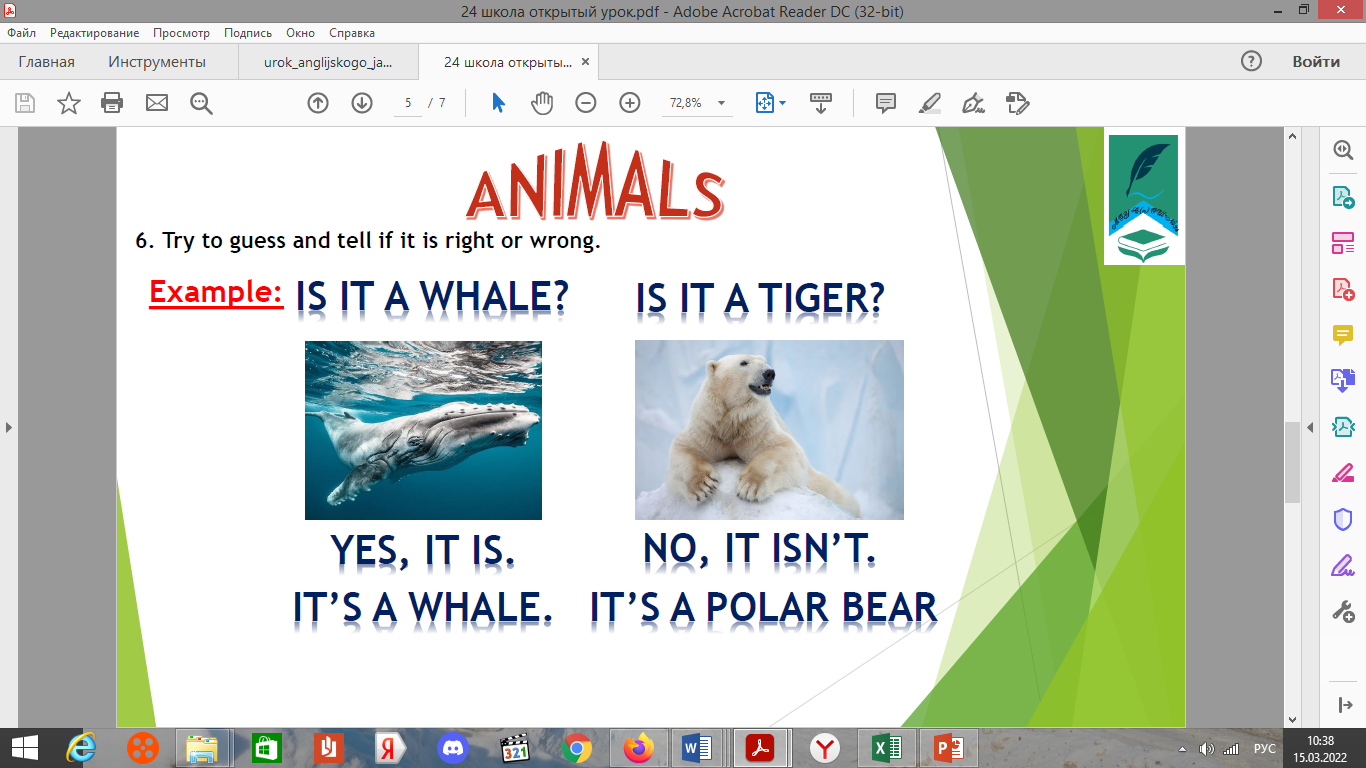 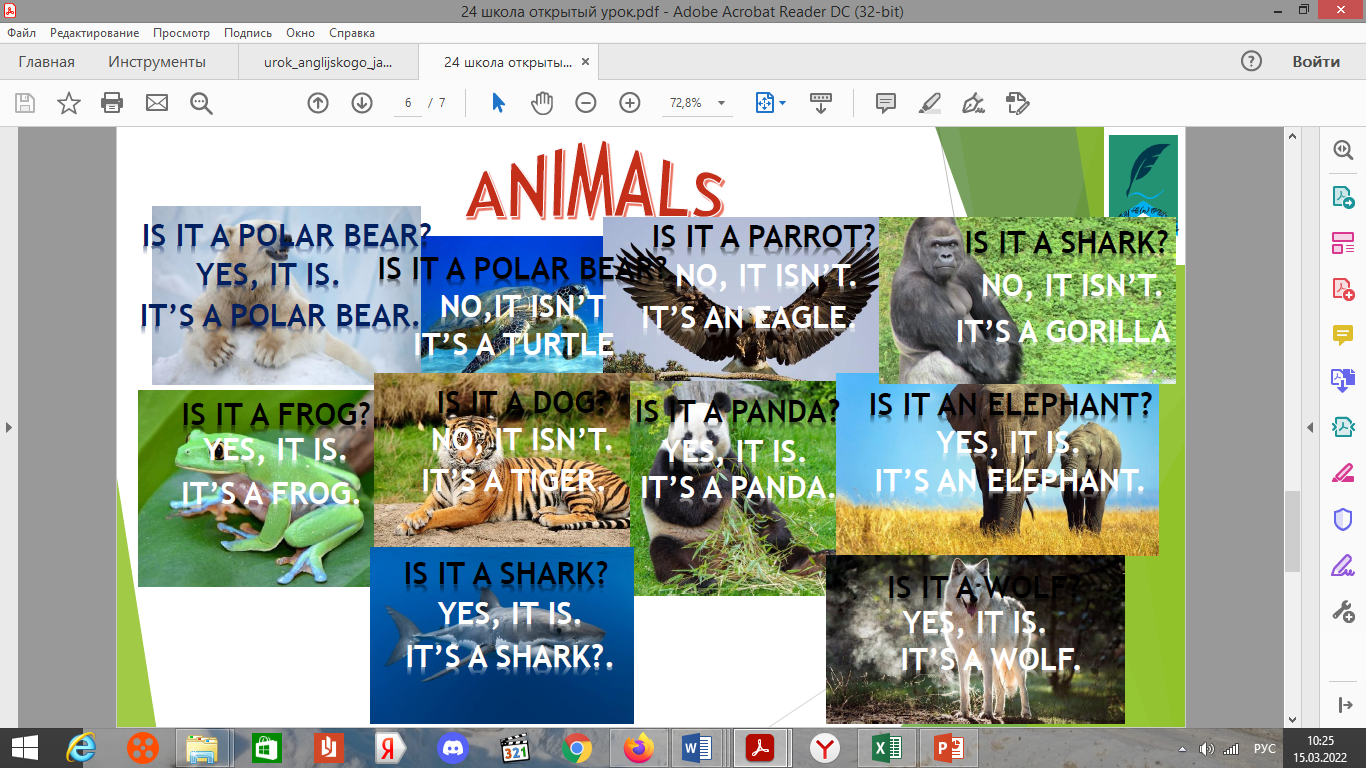 Р-Умение оценивать правильность  выполнения учебной задачи, собственные возможности её решения.П-Умение определять понятия,  устанавливать аналогииК- Умение владеть приёмами монологической и диалогической речи..К-Умение работать индивидуально и в группеК-Умение использовать ИКТ-компетенции.Оценочно- рефлексивный блокОценочно- рефлексивный блокОценочно- рефлексивный блокОценочно- рефлексивный блокУЗ-5Подведение итогов учебного занятия/рефлексия.Ребята, а теперь мы с вами поиграем в игру, заодно и проверим как Вы усвоили материал.Ребята чем мы сегодня с Вами занимались на уроке?Какие затруднения вы испытывали на занятии?Оцените работу в группе. Как общение в ходе работы влияло на выполнение задания?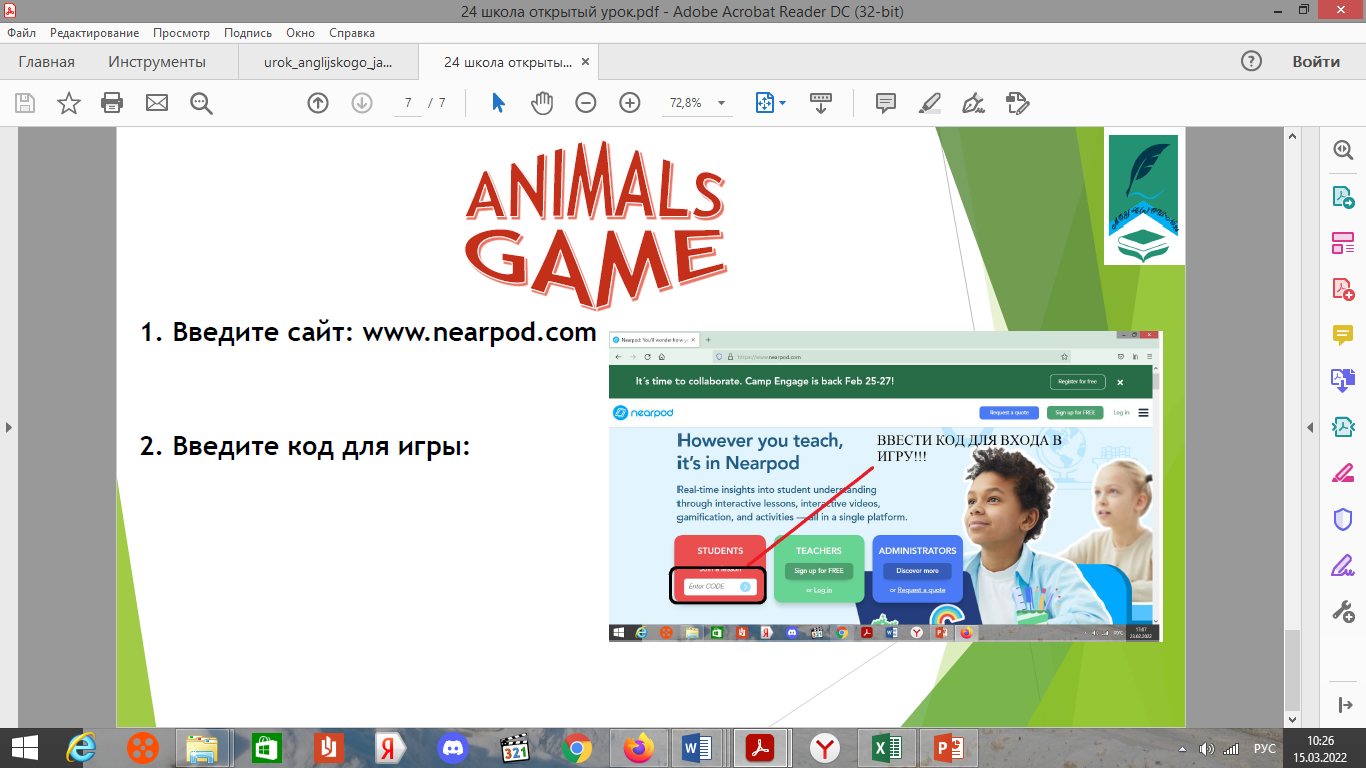 Л – осознавать смысл изученной темы.Р – овладение рефлексивными приемами самоанализа, самооценки.